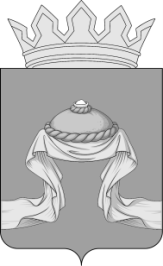 Администрация Назаровского районаКрасноярского краяПОСТАНОВЛЕНИЕ«11» 04 2022                                    г. Назарово                                       № 107-пО мерах по организации отдыха детей Назаровского района и их оздоровления в летний период 2022 годаВ целях создания экономических и социальных условий для организации отдыха детей Назаровского района и их оздоровления в летний период 2022 года, на основании пункта 11части 1 статьи 15 Федерального закона от 06.10.2003 № 131-ФЗ «Об общих принципах организации местного самоуправления в Российской Федерации», Закона Красноярского края от 07.07.2009 № 8-3618 «Об обеспечении прав детей на отдых, оздоровление и занятость в Красноярском крае»,руководствуясь статьями 15 и 19 Устава Назаровского муниципального района Красноярского края, ПОСТАНОВЛЯЮ:1.Утвердить Положение о межведомственной координационной комиссии по вопросам отдыха детей Назаровского района и их оздоровления в летний период 2022 года согласно приложению 1.2.Создать межведомственную координационную комиссию по вопросам отдыха детей Назаровского района и их оздоровления в летний период 2022 года и утвердить её состав согласно приложению 2.3.Утвердить Положение о комиссии по распределению путевок в краевые государственные и негосударственные организации отдыха детей и их оздоровления, расположенные на территории края, муниципальные загородные оздоровительные лагеря в летний период 2022 годасогласно приложению3.4. Создать комиссию по распределению путевок в краевые государственные и негосударственные организации отдыха и детей и их оздоровления, расположенные на территории края, муниципальные загородные оздоровительные лагеря в летний период 2022 годаи утвердить её состав согласно приложению4.5. Утвердить план мероприятий по организации отдыха детей, проживающих на территории Назаровского района, и их оздоровления в летний период 2022 года согласно приложению 5.6. Управлению образования администрации Назаровского района (Парамонова):6.1.Координировать организацию отдыха детей и их оздоровления в 2022 году.6.2. Информировать население Назаровского района по вопросам организации отдыха детей Назаровского района и их оздоровления в летний период 2022 года в срок до 14апреля 2022 года.6.3. Обеспечить проведение мониторинга организации отдыха детей и их оздоровления в 2022 году.6.4. Организовать работу по сбору заявлений от родителей на получение путевок в краевые государственные и негосударственные организации отдыха детей и их оздоровления, расположенные на территории края, муниципальные загородные оздоровительные лагеря.6.5. Организовать на базе муниципальных общеобразовательных организаций лагеря с дневным пребыванием детей, создать условия для реализации образовательных программ.6.6. Обеспечить приемку лагерей с дневным пребыванием детей органами надзора и контроля в срок до 24.05.2022.6.7. Установить продолжительность оздоровительной смены в лагерях с дневным пребыванием детей не менее 21 дня.6.8. Обеспечить своевременное исполнение планов – заданий по улучшению санитарно – эпидемиологической обстановки и выполнению требований санитарного законодательства, согласованных с территориальным отделом Управления Федеральной службы по надзору в сфере защиты прав потребителей и благополучия человека по Красноярскому краю в г. Ачинскепо итогам приемки лагерей в 2022 году.6.9. Совместно с отделом участковых уполномоченных полиции и по делам несовершеннолетних (ОУУП и ПДН) МО МВД России «Назаровский» (Шкуратова), главным специалистом – ответственным секретарём комиссии по делам несовершеннолетних администрации Назаровского района (Прохоренко) обеспечить занятость несовершеннолетних, состоящих на учете в ОУУП и ПДН МО МВД России «Назаровский» и комиссии по делам несовершеннолетних администрации Назаровского района. 6.10. Обеспечить выполнение требований и норм противопожарной безопасности, назначение лиц, ответственных за соблюдение требований противопожарной безопасности на объектах летнего отдыха, проведение инструктажа обслуживающего персонала и педагогов лагерей с дневным пребыванием детей о мерах пожарной безопасности.6.11. Осуществлять контроль выполнения требований и норм противопожарной безопасности, назначения лиц, ответственных за соблюдение требований противопожарной безопасности в лагерях с дневным пребыванием детей, проведения инструктажа обслуживающего персонала и педагогических работников о мерах пожарной безопасности.6.12. Совместно с отделом надзорной деятельности и профилактической работы по городу Назарово и Назаровскому районуУНД и ПРГУ МЧС России по Красноярскому краю (Коробицын) организовать проведение с детьми занятий по изучению правил пожарной безопасности в лагерях с дневным пребыванием детей при муниципальных общеобразовательных учреждениях Назаровского района согласно графику, проведение тренировочных занятий по эвакуации детей и персонала в случае возникновения чрезвычайных ситуаций, до 17.05.2022 согласовать график проведения тренировочных занятий.6.13. Организовать обеспечение допуска детей в лесную зону при наличии у них прививок против клещевого энцефалита.6.14. Осуществлять контроль организации воспитательного процесса в лагерях с дневным пребыванием детей.6.15. Организовать отдых и оздоровление творчески одаренных детей через участие в краевых профильных лагерях.6.16. Предоставлять в министерство образования Красноярского края ежемесячный отчет о подготовке муниципального образования к началу оздоровительной кампании в срок до 5 числа текущего месяца, начиная с апреля 2022 года, ежедневную оперативную информацию о ходе летней оздоровительной кампании.6.17. В установленные сроки информировать территориальный отдел Управления Федеральной службы по надзору в сфере защиты прав потребителей и благополучия человека по Красноярскому краю в г. Ачинске, ОГИБДД МО МВД России «Назаровский» о выездах организованных групп детей за пределы города Назарово.7. Рекомендовать территориальному управлению КГКУ «Управление социальной защиты населения» в городе Назарово и Назаровском районе (Лебедева):7.1. Организовать отдых детей из малообеспеченных семей и детей из семей, находящихся в трудной жизненной ситуации, и их оздоровление в краевых государственных и негосударственных организациях отдыха детей и их оздоровления, расположенных на территории края, муниципальных загородных оздоровительных лагерях.7.2. Обеспечить сопровождение детей, выезжающих в организации отдыха детей и их оздоровления.7.3. Предоставить в управление образования администрации Назаровского района:- информацию об итогах отдыха детей и их оздоровления по результатам каждого оздоровительного сезона до 5 числа месяца, следующего за отчетным;- информацию об итогах летней оздоровительной кампании не позднее 01.09.2022.8.Рекомендовать главному врачу КГБУЗ «Степновская участковая больница» (Зенкова), исполняющему обязанности главного врача КГБУЗ «Назаровская районная больница № 2» (Борисова):8.1. Обеспечить контроль за прохождением медицинской комиссии и гигиенического обучения работниками лагерей с дневным пребыванием детей.8.2. Организовать санаторно-курортное лечение детей с учетом медицинских показаний.8.3. Принять меры к первоочередному снабжению лекарственными препаратами и необходимым медицинским оборудованием лагерей с дневным пребыванием детей.8.4. Обеспечить контроль за работой медицинских работников и за организацией полноценного сбалансированного питания в лагерях с дневным пребыванием детей.8.5. Организовать проведение оздоровительной работы с детьми, состоящими на диспансерном учете.8.6. Осуществлять оценку эффективности оздоровления детей в конце лагерной смены лагерей с дневным пребыванием детей в соответствии с методическими рекомендациями, утвержденными Главным государственным санитарным врачом Российской Федерации.9. Начальнику отдела культуры, спорта и молодежной политики администрации Назаровского района (Паращак) организовать работу с детьми, проживающими на территории Назаровского района, в период летних каникул на базе учреждений культуры Назаровского района.10. Главному специалисту по вопросам опеки и попечительства администрации Назаровского района (Токмашова) обеспечить отдых и оздоровление детей из замещающих семей в краевых государственных и негосударственных организациях отдыха детей и их оздоровления, расположенных на территории края.11. Финансовому управлению администрации Назаровского района (Мельничук) обеспечить своевременное финансирование расходов на организацию отдыха детей и их оздоровления за счет средств районного и краевого бюджетов.12. Рекомендовать межмуниципальному отделу МВД России «Назаровский» (Карзов), отделу государственной инспекции безопасности дорожного движения межмуниципального отдела МВД России «Назаровский» (Шубный):12.1. Обеспечить установленные меры безопасности при организации перевозок детей к местам отдыха и обратно с учетом дальности перевозок и времени суток, а также в период пребывания детей в местах отдыха и оздоровления.12.2. Принять меры по предупреждению детского дорожно-транспортного травматизма и созданию условий безопасного нахождения детей на улицах населённых пунктов района в дни каникул.13. Рекомендовать территориальному отделу Управления Федеральной службы по надзору в сфере защиты прав потребителей и благополучия человека по Красноярскому краю в г. Ачинске (Шевелева):13.1. Обеспечить санитарный надзор за подготовкой и текущий санитарно-эпидемиологический контроль за деятельностью лагерей с дневным пребыванием детей.13.2. Произвести проверку лагерей с дневным пребыванием детей на их соответствие санитарно – эпидемиологическим требованиям с выдачей необходимых документов на их открытие.14. Управлению образования администрации Назаровского района (Парамонова), отделу культуры, спорта и молодежной политики администрации Назаровского района (Паращак), директору МБУ «Районный Молодежный центр «Фристайл» Назаровского района (Нечаева), руководителям лагерей с дневным пребыванием детей предусмотреть в планах воспитательной работы участие детей в неделе безопасности на территории Назаровского района с 01.06.2022 по 07.06.2022.15. Отделу культуры, спорта и молодежной политики администрации Назаровского района (Паращак), директору МБУ «Районный Молодежный центр «Фристайл» Назаровского района (Нечаева) предоставить в управление образования администрации Назаровского района:- информацию об итогах отдыха детей и их оздоровления по результатам каждого оздоровительного сезона до 5 числа месяца, следующего за отчетным;- информацию об итогах летней оздоровительной кампаниине позднее 01.09.2022.16.Отделу организационной работы и документационного обеспечения администрации Назаровского района (Любавина) разместить постановление на официальном сайте Назаровский муниципального района в информационно-телекоммуникационной сети «Интернет».17. Контроль за исполнением постановления возложить на заместителя главы района, руководителя управления образования администрации Назаровского района (Парамонова).18. Постановление вступает в силу в день, следующий за днем его официального опубликования в газете «Советское Причулымье».ПОЛОЖЕНИЕо межведомственной координационной комиссии по вопросам отдыха детей Назаровского района и их оздоровления в летний период 2022 года1. Общие положения Межведомственная координационная комиссия по вопросам отдыха детей Назаровского района и их оздоровления в летний период 2022 года (далее – комиссия) создаётся администрацией Назаровского района в целях обеспечения согласованных действий органов местного самоуправления, организаций и учреждений Назаровского района, направленных на укрепление здоровья детей, обеспечения их отдыха и оздоровления. Комиссия в своей деятельности руководствуется Конституцией Российской Федерации, нормативными правовыми актами Российской Федерации и Красноярского края, нормативными правовыми актами Назаровского района, настоящим Положением.2. Задачи комиссииВ задачи комиссии входит:Координация деятельности органов местного самоуправления Назаровского района, организаций и учреждений района в области организации летнего отдыха детей и их оздоровления. Организация общего контроля за реализацией мероприятий по организации отдыха детей и их оздоровления.3. Функции комиссии3.1.Комиссия в соответствии с возложенными на неё задачами выполняет следующие функции:3.1.1. Осуществляет подготовку проектов правовых актов,регламентирующих вопросы организованного летнего отдыха детей Назаровского района и их оздоровления.3.1.2. Определяет приоритетные направления, формы организацииотдыха детей и их оздоровления в период летних каникул.3.1.3.Анализирует проблемы организации отдыха детей и их оздоровления, прогнозирует социальные процессы в данной сфере.3.1.4. Осуществляет контроль за оперативным решением вопросов по обеспечению полноценного питания, безопасности жизнии здоровья, санитарно-эпидемиологического благополучия, пожарной безопасности при организации отдыха детей и их оздоровления.3.1.5.Рассматривает другие вопросы, входящие в компетенцию комиссии.4. Организация работы Комиссии4.1. Состав Комиссии утверждается постановлением администрации Назаровского района.4.2. Организационной формой работы комиссии являются заседания, которые проводятся не реже одного раза в месяц.4.3. Заседания комиссии ведет председатель комиссии. В случае его отсутствия заместитель председателя комиссии. Решения комиссии оформляются протоколом, который подписывается председательствующим на заседании комиссии, секретарем комиссии.4.4. На заседания комиссии могут приглашаться представители организаций, предоставляющих услуги по организации отдыха детей и их оздоровления.Состав межведомственной координационной комиссии по вопросам отдыха детей Назаровского района и их оздоровления в летний период 2022 годаПОЛОЖЕНИЕо комиссии по распределению путевок в краевые государственные и негосударственные организации отдыхадетейи их оздоровления, расположенные на территории края, муниципальные загородные оздоровительные лагеря в летний период 2022 года1. Общие положения1.1. Комиссия по распределению путевок в краевые государственные и негосударственные организации отдыхадетей и их оздоровления, расположенные на территории края, муниципальные загородные оздоровительные лагеря в летний период 2022 года(далее - комиссия), является органом, созданным администрацией Назаровского района и обеспечивающим распределение путёвок в муниципальныеикраевые государственные и негосударственные организации отдыха детейи их оздоровления, расположенные на территории края, муниципальные загородные оздоровительные лагеря, приобретаемых за счёт средств субвенции изкраевого бюджета (70 % от стоимости путевки) и за счёт средств родителей (законных представителей) (30 % от стоимости путевки).1.2.Комиссия в своей деятельности руководствуется Конституцией Российской Федерации, Законом Красноярского края от 07.07.2009 № 8-3618 «Об обеспечении прав детей на отдых, оздоровление и занятость в Красноярском крае», другими нормативными правовыми актами Российской Федерации и Красноярского края, настоящим Положением.1.3. Комиссия осуществляет свои полномочия во взаимодействии с учреждениями, организациями и предприятиями Назаровского района. 2. Задача комиссии2.1. Основной задачей комиссии является распределение между получателями путёвок в краевые государственные и негосударственные организации отдыха детей и их оздоровления, расположенные на территории края, муниципальные загородные оздоровительные лагеря.3. Функции комиссии3.1.Комиссия осуществляет следующие функции:3.1.1.Организует сбор заявлений родителей (законных представителей) на путевки в краевые государственные и негосударственные организации отдыхадетей и их оздоровления, расположенные на территории края, муниципальные загородные оздоровительные лагеря.3.1.2. Распределяет (в случае необходимости перераспределяет) указанные путевки между получателями.4. Организация деятельности комиссии4.1. Председателем комиссии являетсязаместитель главы района, руководитель управления образования администрации Назаровского района.4.2. В состав комиссии включаются специалисты администрации района, начальники отделов, руководители управлений администрации Назаровского района, представитель Назаровской территориальной (районной) организации Профсоюза работников народного образования и науки Российской Федерации.4.3. Персональный состав комиссии утверждаетсяпостановлениемадминистрации Назаровского района. Члены комиссии принимают участие в ее работе на общественных началах.4.4. Руководство работой комиссии осуществляет председатель, а во время его отсутствия – заместитель председателя комиссии.4.5. Заседания комиссии проводятся по мере необходимости. Заседания комиссии являются правомочными, если на них присутствует более половины её членов. 4.6. Решения комиссии принимаются открытым голосованием простым большинством участвующих в голосовании членов комиссии. При равенстве числа голосов решающим является голос председателя.4.7. Заседания комиссии оформляются протоколами, которые подписываются лицом, председательствующим на комиссии и секретарем комиссии.4.8. Подготовку материалов по повестке дня, ведение протоколов, организацию контроля исполнения принимаемых решений осуществляет секретарь комиссии.Составкомиссии по распределению путёвок в краевые государственные и негосударственные организации отдыха детей и их оздоровления, зарегистрированные на территории края, муниципальные загородные оздоровительные лагеря в летний период 2022 годаПлан мероприятий по организации отдыха детей, проживающих на территории Назаровского района, и их оздоровления в летний период 2022 годаГлава районаМ.А. КовалевПриложение 1к постановлению администрации Назаровского района от «11» 04 2022 № 107-пПриложение 2к постановлению администрации Назаровского района от «11» 04 2022 № 107-пПарамоноваТатьяна Анатольевна- заместитель главы района, руководитель управления образования администрации Назаровского района, председатель комиссии;ДедюхинаЛюбовь Васильевна- заместитель главы района по социальным вопросам, заместитель председатель комиссии;ЧувиковаЮлия Алексеевна- директор МБОУ ДО «Назаровский районный Дом детского творчества», секретарь комиссии (по согласованию);Члены комиссии:НечаеваГалина Александровна- директор МБУ «Районный Молодежный центр «Фристайл» Назаровского района (по согласованию;БорисоваТатьяна Валентиновна- исполняющий обязанности главного врача КГБУЗ «Назаровская районная больница№2» (по согласованию);ЗенковаЛюдмила Ефимовна- главный врач КГБУЗ «Степновская участковая больница» (по согласованию);ПаращакНадежда Викторовна- начальник отдела культуры, спорта и молодёжной политики администрации Назаровского района;ПрохоренкоНаталья Владимировна- главный специалист - ответственный секретарь комиссии по делам несовершеннолетних администрации Назаровского района;Рогова Лариса Валериевна- заместитель начальника территориального управления КГКУ «Управление социальной защиты населения» в городе Назарово и Назаровском районе (по согласованию);Шевелева Алена Владимировна- начальник территориального отдела Управления Федеральной службы по надзору в сфере защиты прав потребителей и благополучия человека по Красноярскому краю в г. Ачинске (по согласованию);Шкуратова Ольга Васильевна- заместитель начальника ПДНОУУП и ПДНМО МВД России «Назаровский» (по согласованию).Приложение 3к постановлению администрации Назаровского района от «11» 04 2022 № 107-пПриложение 4к постановлению администрации Назаровского района от «11» 04 2022 № 107-пПарамоноваТатьяна Анатольевна- заместитель главы района, руководитель управления образования администрации Назаровского района, председатель комиссии;ДедюхинаЛюбовь Васильевна- заместитель главы района по социальным вопросам, заместитель председатель комиссии;ЧувиковаЮлия Алексеевна- директор МБОУ ДО «Назаровский районный Дом детского творчества», секретарь комиссии (по согласованию);Члены комиссии:ТретьяковаНаталья Александровна- председатель Назаровской территориальной (районной) организации Профсоюза работников народного образования и науки Российской Федерации (по согласованию);НечаеваГалина Александровна- директор МБУ «Районный Молодежный центр «Фристайл» Назаровского района (по согласованию);БорисоваТатьяна Валентиновна- исполняющий обязанности главного врача КГБУЗ «Назаровская районная больница № 2» (по согласованию);ЗенковаЛюдмила Ефимовна - главный врач КГБУЗ «Степновская участковая больница» (по согласованию);ТокмашоваОльга Юрьевна- ведущий специалист по вопросам опеки ипопечительства администрации Назаровского района;ПаращакНадежда Викторовна - начальник отдела культуры, спорта и молодёжной политики  администрации Назаровского района;ПрохоренкоНаталья Владимировна - главный специалист - ответственный секретарь комиссии по делам несовершеннолетних администрации Назаровского района.Рогова Лариса Валериевна  - заместитель начальника территориального отделения КГКУ «Управление социальной защиты населения» по городу Назарово и Назаровскому району (по согласованию);ШкуратоваОльга Васильевна- заместитель начальникаПДН ОУУПиПДН МО МВД России «Назаровский»,(по согласованию).Приложение 5к постановлению администрации Назаровского района от «11» 04 2022 № 107-п№ п/п№ п/пНаименованиемероприятийСроки исполненияОтветственные исполнителиОтветственные исполнителиОрганизации, руководители, специалисты принимающие участие в проведении мероприятий1. Организационно-методическая работа1. Организационно-методическая работа1. Организационно-методическая работа1. Организационно-методическая работа1. Организационно-методическая работа1. Организационно-методическая работа1. Организационно-методическая работа1.1.Организационная работа с лагерями с дневным пребыванием детей (работа с нормативными документами, анализ кадрового состава, материально-технического обеспечения)Организационная работа с лагерями с дневным пребыванием детей (работа с нормативными документами, анализ кадрового состава, материально-технического обеспечения)январь-апрель2022годаУправление образования администрации Назаровского района, муниципальные общеобразовательные учреждения Назаровского районаУправление образования администрации Назаровского района, муниципальные общеобразовательные учреждения Назаровского районаУправление образования администрации Назаровского района, муниципальные общеобразовательные учреждения Назаровского района 1.2.Создание базы данных в системе «Парус – сведение отчетности on-line»  лагерей дневным пребыванием детей                Назаровского района для ведения оперативного мониторинга за их деятельностью Создание базы данных в системе «Парус – сведение отчетности on-line»  лагерей дневным пребыванием детей                Назаровского района для ведения оперативного мониторинга за их деятельностью февраль-апрель2022годаУправление образования администрации Назаровского района Управление образования администрации Назаровского района Муниципальные общеобразовательные учреждения Назаровского района 1.3.Выполнение планов санитарно-противоэпидемических (профилактических) мероприятийпо подготовке муниципальных общеобразовательных учреждений к оздоровительному сезону Выполнение планов санитарно-противоэпидемических (профилактических) мероприятийпо подготовке муниципальных общеобразовательных учреждений к оздоровительному сезону до 24 мая2022годаРуководители муниципальных общеобразовательных учреждений Назаровского района Руководители муниципальных общеобразовательных учреждений Назаровского района Управление образования администрации Назаровского района,территориальный отдел Управления Федеральной службы по надзору в сфере защиты прав потребителей и благополучия человека по Красноярскому краю в г. Ачинске(далее - Роспотребнадзор), отдел надзорной деятельности и профилактической работы по городу Назарово и Назаровскому району УНДПРГУ МЧС России по Красноярскому краю (далее ОНД)1.4.Организация закупок по определению поставщиков (исполнителей) продуктов питания или готовых блюд и их транспортировки в лагеря с дневным пребыванием детейи приобретение путевок в краевые государственные и негосударственные организации отдыха детей и их оздоровления, расположенные на территории края, муниципальные загородные оздоровительные лагеряОрганизация закупок по определению поставщиков (исполнителей) продуктов питания или готовых блюд и их транспортировки в лагеря с дневным пребыванием детейи приобретение путевок в краевые государственные и негосударственные организации отдыха детей и их оздоровления, расположенные на территории края, муниципальные загородные оздоровительные лагеряапрель – май2022годаУправление образования администрации Назаровского районаУправление образования администрации Назаровского районаУправление образования администрации Назаровского района1.5.Формирование списков детей для направления в краевые государственные и негосударственные организации отдыха детей и их оздоровления, расположенные на территории края, муниципальные загородные оздоровительные лагеряФормирование списков детей для направления в краевые государственные и негосударственные организации отдыха детей и их оздоровления, расположенные на территории края, муниципальные загородные оздоровительные лагерямай – август2022годаУправление образования администрации Назаровского района, муниципальные общеобразовательные учреждения Назаровского района, территориальное управление КГКУ «Управление социальной защиты населения» в городе Назарово и Назаровском районеУправление образования администрации Назаровского района, муниципальные общеобразовательные учреждения Назаровского района, территориальное управление КГКУ «Управление социальной защиты населения» в городе Назарово и Назаровском районеУправление образования администрации Назаровского района, муниципальные общеобразовательные учреждения Назаровского района, территориальное управление КГКУ «Управление социальной защиты населения» в городе Назарово и Назаровском районе1.6.Проведение работы по организации деятельности лагерей с дневным пребыванием детей на базе общеобразовательных учреждений Назаровского района Проведение работы по организации деятельности лагерей с дневным пребыванием детей на базе общеобразовательных учреждений Назаровского района май2022годаУправление образования администрации Назаровского района Управление образования администрации Назаровского района Руководители муниципальных общеобразовательных учреждений Назаровского района 1.7.Работа межведомственной координационной комиссии по вопросам отдыха детей Назаровского района и их оздоровленияРабота межведомственной координационной комиссии по вопросам отдыха детей Назаровского района и их оздоровлениямай-август2022годаЗаместитель главы района, руководитель управления образования администрации Назаровского районаЗаместитель главы района, руководитель управления образования администрации Назаровского районаМежведомственная координационная комиссия по вопросам отдыха детей  Назаровского района и их оздоровления, ОНД по г. Назарово и Назаровскому району1.8.Работа комиссии по распределению путёвок в краевые государственные и негосударственные организации отдыха детей и их оздоровления, расположенные на территории края, муниципальные загородные оздоровительные лагеря в летний период 2022 годаРабота комиссии по распределению путёвок в краевые государственные и негосударственные организации отдыха детей и их оздоровления, расположенные на территории края, муниципальные загородные оздоровительные лагеря в летний период 2022 годаежемесячнов течение летнего периода 2022 годаЗаместитель главы района, руководитель управления образования администрации Назаровского районаЗаместитель главы района, руководитель управления образования администрации Назаровского районаУправление образования администрации Назаровского района, территориальное управление КГКУ «Управление социальной защиты населения» в городе Назарово и Назаровском районе, КГБУЗ «Степновская участковая больница», КГБУЗ «Назаровская районная больница № 2», отдел культуры, спорта и молодёжной политики администрации Назаровского района1.9.Мониторинг деятельности по организации летнего отдыха детей и их оздоровленияМониторинг деятельности по организации летнего отдыха детей и их оздоровленияапрель-сентябрь2022годаУправление образования администрации Назаровского района Управление образования администрации Назаровского района Управление образования администрации Назаровского района 1.10.Проведение совещания на тему: «О требованиях к организации отдыха детей и их оздоровления в 2022 году» Проведение совещания на тему: «О требованиях к организации отдыха детей и их оздоровления в 2022 году» апрель2022годаУправление образования администрации Назаровского района Управление образования администрации Назаровского района Управление образования администрации Назаровского района,Роспотребнадзор, ОНД1.11.Заседание межведомственной координационной комиссии по организации отдыха детей Назаровского районаи их оздоровления в летний период 2022 года по вопросу «О готовности общеобразовательных учреждений к летнему оздоровительному сезону»Заседание межведомственной координационной комиссии по организации отдыха детей Назаровского районаи их оздоровления в летний период 2022 года по вопросу «О готовности общеобразовательных учреждений к летнему оздоровительному сезону»май2022годаЗаместитель главы района по социальным вопросам администрации Назаровского районаЗаместитель главы района по социальным вопросам администрации Назаровского районаУправление образования администрации Назаровского района, территориальное управление КГКУ «Управление социальной защиты населения» в городе Назарово и Назаровском районе, КГБУЗ «Степновская участковая больница», КГБУЗ «Назаровская районная больница № 2», отдел культуры, спорта и молодёжной политики администрации Назаровского района1.12.Подготовка и предоставление в МО МВД России «Назаровский» и в ОНД по городу Назарово и Назаровскому району информации о местах проведения лагерей с дневным пребыванием детей Подготовка и предоставление в МО МВД России «Назаровский» и в ОНД по городу Назарово и Назаровскому району информации о местах проведения лагерей с дневным пребыванием детей май – июнь2022годаУправление образования администрации Назаровского района, муниципальные общеобразовательные учрежденияУправление образования администрации Назаровского района, муниципальные общеобразовательные учрежденияМуниципальные общеобразовательные организации1.13.Участие в краевых (муниципальных) конкурсах образовательно-оздоровительных программ и проектовУчастие в краевых (муниципальных) конкурсах образовательно-оздоровительных программ и проектовапрель-май2022годаУправление образования администрации Назаровского района, муниципальные общеобразовательные учреждения Назаровского районаУправление образования администрации Назаровского района, муниципальные общеобразовательные учреждения Назаровского районаУправление образования администрации Назаровского района,муниципальные общеобразовательные учреждения Назаровского района1.14.Осуществление контроля за прохождением медицинской комиссии работниками лагерей с дневным пребыванием детейОсуществление контроля за прохождением медицинской комиссии работниками лагерей с дневным пребыванием детейапрель – май2022 годаУправление образования администрации Назаровского районаУправление образования администрации Назаровского районаУправление образования администрации Назаровского района, муниципальные общеобразовательные учреждения Назаровского района, КГБУЗ «Степновская участковая больница», КГБУЗ «Назаровская районная больница № 2»1.15.Проведение работы по организации деятельности лагерей с дневным пребыванием детей на базе общеобразовательных учрежденийПроведение работы по организации деятельности лагерей с дневным пребыванием детей на базе общеобразовательных учреждениймай2022годаУправление образования администрации Назаровского районаУправление образования администрации Назаровского районаУправление образования администрации Назаровского района, Роспотребнадзор,ОНД 1.16.Осуществление контроля за качеством питания, медицинского обслуживания, состояния техники безопасности, и осуществление мер по предупреждению дорожно-транспортного травматизма в лагерях с дневным пребыванием детей на базах общеобразовательных учрежденийОсуществление контроля за качеством питания, медицинского обслуживания, состояния техники безопасности, и осуществление мер по предупреждению дорожно-транспортного травматизма в лагерях с дневным пребыванием детей на базах общеобразовательных учрежденийна период оздоровительной кампании2022годаУправление образования администрации Назаровского районаУправление образования администрации Назаровского районаУправление образования администрации Назаровского района, Роспотребнадзор, ОГИБДД МО МВД России «Назаровский», КГБУЗ «Степновская участковая больница», КГБУЗ «Назаровская районная больница № 2», УНД и ПР ГУ МЧС России по Красноярскому краю1.17.Организация мероприятий физического воспитания и закаливания, гигиенического воспитания детей. Профилактика наркомании и табакокурения, формирование навыков здорового образа жизни, учет физиологических норм нагрузки при проведении спортивных соревнованияОрганизация мероприятий физического воспитания и закаливания, гигиенического воспитания детей. Профилактика наркомании и табакокурения, формирование навыков здорового образа жизни, учет физиологических норм нагрузки при проведении спортивных соревнованияна период оздоровительной кампании2022годаУправление образования администрации Назаровского районаУправление образования администрации Назаровского районаУправление образования администрации Назаровского района1.18.Обеспечение сопровождения детей, выезжающих в организации отдыха и оздоровления детейОбеспечение сопровождения детей, выезжающих в организации отдыха и оздоровления детейна период оздоровительной кампании2022годаТерриториальное управление КГКУ «Управление социальной защиты населения» в городе Назарово и Назаровском районеТерриториальное управление КГКУ «Управление социальной защиты населения» в городе Назарово и Назаровском районеТерриториальное управление КГКУ «Управление социальной защиты населения» в городе Назарово и Назаровском районе, ОГИБДД МО МВД России «Назаровский»1.19.Проведение оценки эффективности оздоровления детей в конце лагерной смены лагерей с дневным пребыванием детей в соответствии с методическими рекомендациямиПроведение оценки эффективности оздоровления детей в конце лагерной смены лагерей с дневным пребыванием детей в соответствии с методическими рекомендациямииюнь2022годаУправление образования администрации Назаровского районаУправление образования администрации Назаровского районаУправление образования администрации Назаровского района2.Подготовка квалифицированных кадров для организаций отдыха детей и их оздоровления2.Подготовка квалифицированных кадров для организаций отдыха детей и их оздоровления2.Подготовка квалифицированных кадров для организаций отдыха детей и их оздоровления2.Подготовка квалифицированных кадров для организаций отдыха детей и их оздоровления2.Подготовка квалифицированных кадров для организаций отдыха детей и их оздоровления2.Подготовка квалифицированных кадров для организаций отдыха детей и их оздоровления2.Подготовка квалифицированных кадров для организаций отдыха детей и их оздоровления2.1.Подбор руководителей и обслуживающего персонала лагерей с дневным пребыванием детей, организация их обученияПодбор руководителей и обслуживающего персонала лагерей с дневным пребыванием детей, организация их обучениядо 07 мая2022годаУправление образования администрации Назаровского района, муниципальные общеобразовательные учреждения Назаровского районаУправление образования администрации Назаровского района, муниципальные общеобразовательные учреждения Назаровского районаУправление образования администрации Назаровского района,муниципальные общеобразовательные учреждения Назаровского района2.2.Организация проведение семинаров и других форм повышения квалификации работников лагерей с дневным пребыванием детей по вопросам проведения летней оздоровительной кампании с участием представителей Роспотребнадзора, ОНДОрганизация проведение семинаров и других форм повышения квалификации работников лагерей с дневным пребыванием детей по вопросам проведения летней оздоровительной кампании с участием представителей Роспотребнадзора, ОНДперед началом смены2022годаУправление образования администрации Назаровского районаУправление образования администрации Назаровского районаУправление образования администрации Назаровского района,РоспотребнадзорОНД3.Организация отдыха детей Назаровского района и их оздоровления3.Организация отдыха детей Назаровского района и их оздоровления3.Организация отдыха детей Назаровского района и их оздоровления3.Организация отдыха детей Назаровского района и их оздоровления3.Организация отдыха детей Назаровского района и их оздоровления3.Организация отдыха детей Назаровского района и их оздоровления3.Организация отдыха детей Назаровского района и их оздоровления3.1.Проведение конкурса проектов (программ) в сфере отдыха детей и их оздоровленияПроведение конкурса проектов (программ) в сфере отдыха детей и их оздоровленияапрель-май2022годаУправление образования администрации Назаровского районаМуниципальные общеобразовательные учреждения Назаровского района Муниципальные общеобразовательные учреждения Назаровского района 3.2.Организация летнего отдыха детей в лагерях с дневным пребыванием детей, тематических смен различной направленности (туристических, спортивных, краеведческих, военно-патриотических, экологических и др.) в учреждениях отдыха детей и их оздоровления, организация туристических походов, клубных форм Организация летнего отдыха детей в лагерях с дневным пребыванием детей, тематических смен различной направленности (туристических, спортивных, краеведческих, военно-патриотических, экологических и др.) в учреждениях отдыха детей и их оздоровления, организация туристических походов, клубных форм июнь-август2022годаУправление образования администрации Назаровского районаМуниципальные общеобразовательные учреждения Назаровского районаМуниципальные общеобразовательные учреждения Назаровского района3.3.Организация отдыха и оздоровления творчески одаренных детейОрганизация отдыха и оздоровления творчески одаренных детейиюнь – август 2022годаУправление образования администрации Назаровского районаУправление образования администрации Назаровского районаУправление образования администрации Назаровского района3.4.Организация летнего отдыха и оздоровления детей в учреждениях дополнительного образования спортивной направленности (в лагерях с дневным пребыванием детей)Организация летнего отдыха и оздоровления детей в учреждениях дополнительного образования спортивной направленности (в лагерях с дневным пребыванием детей)июнь2022годаМуниципальное бюджетное образовательное учреждение дополнительного образования «Детско- юношеская спортивная школа» Назаровского районаУправление образования администрации Назаровского района Управление образования администрации Назаровского района 3.5.Организация отдыха и оздоровления детей из семей находящихся в трудной жизненной ситуации в краевых государственных и негосударственных организациях отдыха детей и их оздоровления, расположенных на территории краяОрганизация отдыха и оздоровления детей из семей находящихся в трудной жизненной ситуации в краевых государственных и негосударственных организациях отдыха детей и их оздоровления, расположенных на территории краяиюнь2022годаТерриториальное управление КГКУ «Управление социальной защиты населения» в городе Назарово и Назаровском районеТерриториальное управление КГКУ «Управление социальной защиты населения» по городу Назарово и Назаровскому районуТерриториальное управление КГКУ «Управление социальной защиты населения» по городу Назарово и Назаровскому району3.6.Организация отдыха и оздоровления детей из замещающих семей в краевых государственных и негосударственных организациях отдыха детей и их оздоровления, расположенных на территории краяОрганизация отдыха и оздоровления детей из замещающих семей в краевых государственных и негосударственных организациях отдыха детей и их оздоровления, расположенных на территории краяиюль2022годаСпециалисты по вопросам опеки ипопечительства администрации Назаровского районаСпециалисты по вопросам опеки и попечительства администрации Назаровского районаСпециалисты по вопросам опеки и попечительства администрации Назаровского района3.7.Участие учреждений культуры и спорта (библиотек, домов культуры и др.) в организации работы с детьми и подростками в период летних каникулУчастие учреждений культуры и спорта (библиотек, домов культуры и др.) в организации работы с детьми и подростками в период летних каникулиюнь - август2022годаОтдел культуры, спорта и молодёжной политики администрации Назаровского районаОтдел культуры, спорта и молодёжной политики администрации Назаровского районаОтдел культуры, спорта и молодёжной политики администрации Назаровского района3.8.Обеспечение санаторно – курортного лечения детей Обеспечение санаторно – курортного лечения детей июнь - август2022годаАдминистрация Назаровского районаКГБУЗ «Степновская участковая больница», КГБУЗ «Назаровская районная больница № 2»КГБУЗ «Степновская участковая больница», КГБУЗ «Назаровская районная больница № 2»4. Отчеты о проведении летней оздоровительной кампании в Назаровском районе4. Отчеты о проведении летней оздоровительной кампании в Назаровском районе4. Отчеты о проведении летней оздоровительной кампании в Назаровском районе4. Отчеты о проведении летней оздоровительной кампании в Назаровском районе4. Отчеты о проведении летней оздоровительной кампании в Назаровском районе4. Отчеты о проведении летней оздоровительной кампании в Назаровском районе4. Отчеты о проведении летней оздоровительной кампании в Назаровском районе4.1.4.1.Представление в Роспотребнадзор анализа эффективности оздоровления детей июнь 2022годаНачальники лагерей с дневным пребыванием детейМуниципальные общеобразовательные учреждения Назаровского районаМуниципальные общеобразовательные учреждения Назаровского района4.2.4.2.Представление аналитических отчетных материалов о подготовке и организации отдыха детей и их оздоровления в министерство образования Красноярского краяпо итогам каждого месяца оздоровительной кампании 2022годаУправление образования администрации Управление образования администрации Назаровского района Управление образования администрации Назаровского района 5. Информационное обеспечение 5. Информационное обеспечение 5. Информационное обеспечение 5. Информационное обеспечение 5. Информационное обеспечение 5. Информационное обеспечение 5. Информационное обеспечение 5.1.5.1.Освещение хода оздоровительной кампании в средствах массовой информациииюнь – август2022годаТерриториальное управление КГКУ «Управление социальной защиты населения» в городе Назарово и Назаровском районе, управление образования администрации Назаровского района, отдел культуры, спорта и молодёжной политики администрации Назаровского районаТерриториальное управление КГКУ «Управление социальной защиты населения» в городе Назарово и Назаровском районе, управление образования администрации Назаровского района, отдел культуры, спорта и молодёжной политики администрации Назаровского районаТерриториальное управление КГКУ «Управление социальной защиты населения» в городе Назарово и Назаровском районе, управление образования администрации Назаровского района, отдел культуры, спорта и молодёжной политики администрации Назаровского района